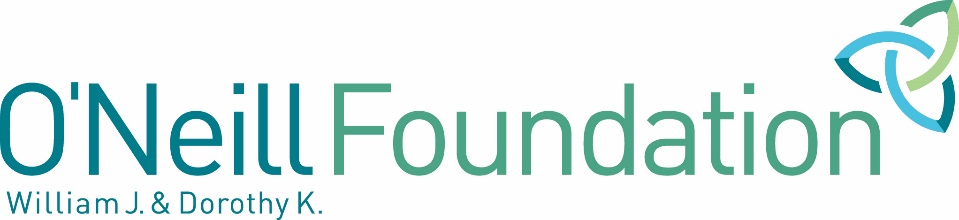 Responsive Grantmaking ProgramActivity Plan – General Operating SupportIf selected for funding, grantees will use this Activity Plan to track activities and report progress in meeting grant objectives. Please list up to three primary objectives for this grant.  OrganizationProject TitleGrant TermMission(Insert your organization’s Mission Statement)(Insert your organization’s Mission Statement)Strategic Plan Objective 1Anticipated Results(Insert a primary objective from your current Strategic Plan that you will undertake during the grant period to advance your mission.)(Insert anticipated results for participants, the community and/or your organization:  What changes for families do you expect as a result of the objective and activities?)(Insert a primary objective from your current Strategic Plan that you will undertake during the grant period to advance your mission.)(Insert anticipated results for participants, the community and/or your organization:  What changes for families do you expect as a result of the objective and activities?)Activities and TimelineList key activities to implement the objective. Who will engage in what action? How often will they occur, and over what period of time? Include the dates and/or months when you anticipate each activity will be completed.Target PopulationInclude the number of individuals or families that will benefit, where applicableProgressIndicate how will you track and confirm progress. What information will be collected and how will it be collected? Examples: survey, interview, observation, record or document review1. a (insert text)1. b (insert text)1. a  (insert text)1. b (insert text)1. a (insert text)1. b (insert text)Strategic Plan Objective 2Anticipated Results(Insert a primary objective from your current Strategic Plan that you will undertake during the grant period to advance your mission.)(Insert anticipated results for participants, the community and/or your organization:  What changes for families do you expect as a result of the objective and activities?) (Insert a primary objective from your current Strategic Plan that you will undertake during the grant period to advance your mission.)(Insert anticipated results for participants, the community and/or your organization:  What changes for families do you expect as a result of the objective and activities?) Activities and TimelineList key activities to implement the objective. Who will engage in what action? How often will they occur, and over what period of time? Include the dates and/or months when you anticipate each activity will be completed.Target PopulationInclude the number of individuals or families that will benefit, where applicableProgressIndicate how will you track and confirm progress. What information will be collected and how will it be collected? Examples: survey, interview, observation, record or document review2. a (insert text)2. b (insert text)2. a (insert text)2. b (insert text)2. a (insert text)2. b (insert text)